             Направляем информацию о количестве письменных и устных обращений граждан, поступивших в администрацию сельского поселения Верхнеказымский за 9 месяцев 2020 года.	Приложение:  на 1 л. в 1экз.Глава сельского поселения 	Г.Н.БандысикИНФОРМАЦИЯО ВОПРОСАХ, ПОСТАВЛЕННЫХ В УСТНЫХ И ПИСЬМЕННЫХОБРАЩЕНИЯХ ГРАЖДАН И О РЕЗУЛЬТАТАХ РАССМОТРЕНИЯадминистрацией сельского поселения ВЕРХНЕКАЗЫМСКИЙ за 9 месяцев 2020 года                           Белоярский район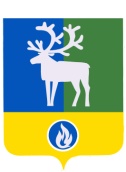 Ханты-Мансийский автономный округ-Югра		АДМИНИСТРАЦИЯ СЕЛЬСКОГО ПОСЕЛЕНИЯВЕРХНЕКАЗЫМСКИЙ2 микрорайон, д.26, п.Верхнеказымский, Белоярский район, Ханты-Мансийский автономный округ-Югра, Тюменская область  628172тел.(34670) 47-5-34, тел/факс (34670) 47-5-12, 47-4-32E-mail: vkazym@admbel.ruОКПО 79553676, ОГРН 1058603453204ИНН/КПП  8611006949 / 861101001                    от 30.09.2020 года №733                           на исх.496 от 21.09.2020Управляющему делами администрации Белоярского районаЛ.П.Стародубовой №п/пТематика вопросаКоличество письменных обращенийКоличество устныхобращенийВсего1.Темы обращений---1.1.Промышленность и строительство---1.2.Транспорт и связь---1.3.Труд и зарплата5-51.4.Агропромышленный ком---1.5.Государство, общество, политика ---1.6.Наука, культура, спорт---1.7.Народное образование---1.8.Торговля---1.9.Жилищные вопросы20-201.10.Коммунально-бытовое обслуживание---1.11.Социальная защита населения---1.12.Финансовые вопросы---1.13.Здравоохранение---1.14.Суд, прокуратура, юстиция---1.15.Экология и природопользование---1.16.Работа органов внутренних дел---1.17.Приветствия, благодарности---1.18.Жалобы на должностные лица---1.19.Другие вопросы3-3Итого (сумма строк 1.1-1.19.)28-282.Результаты рассмотрения---2.1.Решено положительно28-282.2.Дано разъяснение---2.3.Отказано---2.4.Находится в работе---2.5.Оставлено без рассмотрения ( ст. 13 Окружного закона «О порядке рассмотрения обращений граждан)---ИТОГО  (сумма строк 2.1-2.5)28-28